【创意表现软件基础】【Creative Presentation Software Basics】一、基本信息（必填项）课程代码：【1030038】课程学分：【4】面向专业：【广告学】课程性质：【专业课】开课院系：新闻传播学院广告学系使用教材： PHOTOSHOP CS6精通与实战 李丹主编  河北美术出版社参考书目【《图形图像三合一快速培训教程》，曹雪著，电子工业出版社，2000年《平面设计与制作:突破平面Photoshop CS6设计与制作深度剖析》清华大学出版社 李金蓉著 《Adobe Illustrator CS6中文版经典教程》人民邮电出版社 美国Adobe公司 (作者), 武传海 (译者)课程网站网址：https://elearning.gench.edu.cn:8443/webapps/blackboard/content/listContentEditable.jsp?content_id=_12200_1&course_id=_5580_1&mode=reset先修课程：【广告学概论 2030031 (4)】二、课程简介（必填项）《创意表现软件基础1》是一门广告学专业实践性很强的基础必修课，本课程全面介绍了图形图像处理工具PHOTOSHOP、ILLUSTRATOR的强大功能,分别介绍了数字图像基础,工具箱及各种文字特效处理功能等，并通过大量具体实例,将理论与实践紧密结合起来，使学生能够综合运用电脑软件进行设计。本课程的主要任务是培养学生具有一定的应用计算机平面设计软件的能力。要求学生掌握PHOTOSHOP软件的主要功能和特性，并能够了解和熟悉另一个常用的矢量图软件ILLUSTRATOR。学习软件的使用方法和技巧，培养学生解决制作和设计中的实际问题的能力，提高操作水平。通过学习本门课程，熟练掌握 PHOTOSHOP 的修图、抠图、特效及图片合成等技巧，并了解常用的矢量制图软件的的基本用法，并要求能够尝试着与 PHOTOSHOP 结合使用，更好的对图形进行处理和制作应用。本课程的目的是培养能按照现代广告策划创意传播理念，规范、准确、熟练地制作平面广告设计任务的人才。立足这一目的，本课程结合本科生的学习能力水平与创意表现软件的课程目标，依据创意表现软件基础的主要子项目内容共制定了PHOTOSHOP 和ILLUSTRATOR亮大块能力。本课程建议课时数64，其中实践课时数32，共计4学分。三、选课建议（必填项）本课程适合广告学学生大学一年级第二学期学习。课程与专业毕业要求的关联性（必填项）五、课程目标/课程预期学习成果（必填项）（预期学习成果要可测量/能够证明）六、课程内容（必填项）七、课内实验名称及基本要求（选填，适用于课内实验）列出课程实验的名称、学时数、实验类型（演示型、验证型、设计型、综合型）及每个实验的内容简述。   八、评价方式与成绩（必填项）“1”一般为总结性评价, “X”为过程性评价，“X”的次数一般不少于3次，无论是“1”、还是“X”，都可以是纸笔测试，也可以是表现性评价。与能力本位相适应的课程评价方式，较少采用纸笔测试，较多采用表现性评价。常用的评价方式有：课堂展示、口头报告、论文、日志、反思、调查报告、个人项目报告、小组项目报告、实验报告、读书报告、作品（选集）、口试、课堂小测验、期终闭卷考、期终开卷考、工作现场评估、自我评估、同辈评估等等。一般课外扩展阅读的检查评价应该成为“X”中的一部分。同一门课程由多个教师共同授课的，由课程组共同讨论决定X的内容、次数及比例。撰写：              系主任审核：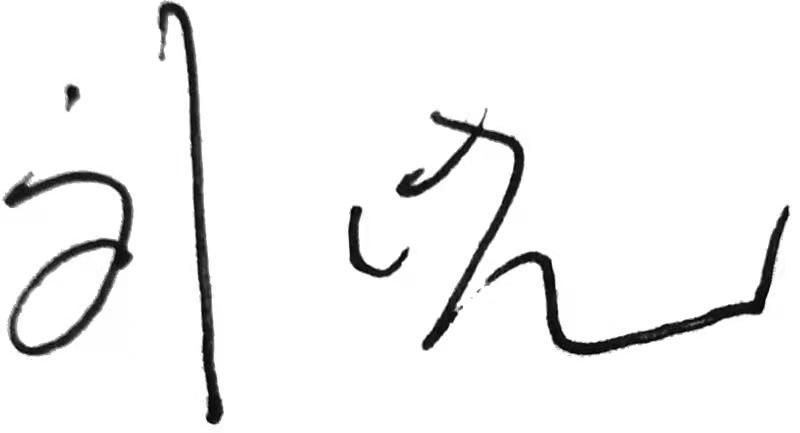 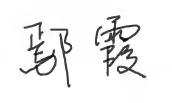 L011LO111倾听广告客户的需求和诉求点。L011LO112能够熟练的阐述广告方案的意图，亮点,及时调整方案的陈述。L021LO211学习和借鉴广告大师和成功案例为创意策划提供素材。L021LO212对新型广告创作应用技术进行延展学习和应用。L031L0311能够进行广告创意联想。L031L0312具备广告文案创意、口号创意和图形创意的能力。L032L0321具有进行广告发布、推广活动策划能力。L032L0322熟悉活动的组织流程，具有活动的相关执行技术和能力。L033LO331能进行广告文案、口号的写作。L033LO332能进行各类维度的广告作品设计。●L033LO333能根据客户的反馈对广告文案和设计作品进行有效的修改。L034LO341能够将广告设计方案转化为广告执行方案L034LO342熟悉各类广告制作工艺和材料。L034LO342具备广告现场执行的监理能力，沟通能力，协调能力。L035L0351具备广告客户、业务开发和维护能力。L035L0352具有广告消费行为、营销、广告客户心理等方面的基础知识。L035L0353具备良好的品牌开发、传播的能力。L041LO411遵纪守法：遵守校纪校规，具备法律意识。L041LO412诚实守信：为人诚实，信守承诺，尽职尽责。L041LO413爱岗敬业：了解与专业相关的法律法规，在学习和社会实践中遵守职业规范，具备职业道德操守。L041LO414心理健康，能承受学习和生活中的压力。L051LO511在集体活动中能主动担任自己的角色，与其他成员密切合作，共同完成任务。L051LO512有质疑精神，能有逻辑的分析与批判。L051LO513能用创新的方法或者多种方法解决复杂问题或真实问题。L051LO514了解行业前沿知识技术。L061LO611熟练运用各类信息搜索软件和检索工具进行广告客户背景资料搜集L061LO612熟练运用数据分析软件进行广告客户需求分析。L061LO613熟练使用计算机，掌握常用办公软件。L071LO711爱党爱国：了解祖国的优秀传统文化和革命历史，构建爱党爱国的理想信念。L071LO712助人为乐：富于爱心，懂得感恩，具备助人为乐的品质。L071LO713奉献社会：具有服务企业、服务社会的意愿和行为能力。●L071LO714爱护环境：具有爱护环境的意识和与自然和谐相处的环保理念。L081L0811具有良好的广告专业英语听说读写能力。L081L0812能从4A公司和国外广告公司的案例中汲取经验。L081L0813能引进世界先进水平的广告创意、执行和表现手段。序号课程预期学习成果课程目标（细化的预期学习成果）教与学方式评价方式1LO332能进行各类维度的广告作品临摹。课堂讲解软件技术，并能进行与广告相关的各类作品临摹。海报、标志等临摹制作2LO713奉献社会：具有服务企业、服务社会的意愿和行为能力。课堂上运用头脑风暴的形式，创意设计平面广告作品，并通过所学习的软件技术进行合成设计制作一副（或一系列）平面广告作品单元项目子项目工作任务（每个任务标明周次）合计15个教学周含上课地点和内容能力要求知识要求项目质量标准1公益广告的设计与制作PHOTOSHOP软件使用1-1图片处理（教室内讲授方法，多媒体教室演示，学生演练，教师修改。1-1周）4课时（2课时理论  2课时实践）1-1-1 PHOTOSHOP的界面介绍及图片美化1-1-1Photoshop基础知识进行简单修图和学会处理图片的技巧。1公益广告的设计与制作PHOTOSHOP软件使用1-1图片处理（教室内讲授方法，多媒体教室演示，学生演练，教师修改。1-1周）4课时（2课时理论  2课时实践）1-1-2培养学生的认知能力和自主学习能力1-1-2图像效果的审美知识进行简单修图和学会处理图片的技巧。1公益广告的设计与制作PHOTOSHOP软件使用1-2 PHOTOSHOP的几种常用抠图方法（课堂创作，教师修改指导.2-2周）4课时（2课时理论  2课时实践）1-2-1培养学生耐心和手绘能力。1-2-1图像构图方面的知识进行简单修图和学会处理图片的技巧。1公益广告的设计与制作PHOTOSHOP软件使用1-2 PHOTOSHOP的几种常用抠图方法（课堂创作，教师修改指导.2-2周）4课时（2课时理论  2课时实践）1-2-2广告作品图像表达手绘能力1-2-2手绘图像基础知识进行简单修图和学会处理图片的技巧。1公益广告的设计与制作PHOTOSHOP软件使用1-3 PHOTOSHOP的图片调色 3周4课时（2课时理论  2课时实践）1-3-1PHOTOSHOP中菜单栏的色彩的调整，培养学生色彩感知能力1-3-1色彩知识点的理解进行简单修图和学会处理图片的技巧。1公益广告的设计与制作PHOTOSHOP软件使用1-4特技文字、质感表现 4-5周4课时（2课时理论  2课时实践）1-4--1培养学生的动手能力和思维能力1-4-1菜单中对于特效的运用和处理进行简单修图和学会处理图片的技巧。2公益广告的设计与制作Illustrator软件使用2-1 illustrator菜单的介绍与使用。6-7周）8课时（4课时理论  4课时实践）2-1-1培养学生的观察能力和绘画能力2-1-1了解软件基本的界面知识创作简单主题广告作品，主题表达清晰，有一定的表现能力2公益广告的设计与制作Illustrator软件使用2-1 illustrator菜单的介绍与使用。6-7周）8课时（4课时理论  4课时实践）2-1-2创意图像组合布局能力2-1-2广告构图的知识创作简单主题广告作品，主题表达清晰，有一定的表现能力2公益广告的设计与制作Illustrator软件使用2-2 illustrator钢笔工具使用，教师指导修改。8-10周）8课时（4课时理论  4课时实践）2-2-1熟练使用钢笔绘画的能力2-2-1矢量插画制作创作简单主题广告作品，主题表达清晰，有一定的表现能力2公益广告的设计与制作Illustrator软件使用2-2 illustrator钢笔工具使用，教师指导修改。8-10周）8课时（4课时理论  4课时实践）2-2-2外形绘制及图形表达能力2-2-2排版知识及绘画知识创作简单主题广告作品，主题表达清晰，有一定的表现能力2公益广告的设计与制作Illustrator软件使用2-2 illustrator钢笔工具使用，教师指导修改。8-10周）8课时（4课时理论  4课时实践）2-2-3质感表现能力2-2-3塑造图形的立体效果创作简单主题广告作品，主题表达清晰，有一定的表现能力3公益广告的设计与制作综合设计及运用3-1广告主题联想与及进行公益广告前期草图构思。11-12周）8课时（4课时理论  4课时实践）3-1-1创意联想的能力3-1-1图像发散思维创作一幅广告平面作品（以学科竞赛主题为主）3公益广告的设计与制作综合设计及运用3-1广告主题联想与及进行公益广告前期草图构思。11-12周）8课时（4课时理论  4课时实践）3-1-2主要培养学生的绘画能力和排版能力3-1-2发散图像组合思维创作一幅广告平面作品（以学科竞赛主题为主）3公益广告的设计与制作综合设计及运用3-2进行作品设计及排版制作（机房内创作，教师指导修改。13-14周）8课时（4课时理论  4课时实践）3-2-1理解软件的各项命令和菜单3-2-1广告创作技巧创作一幅广告平面作品（以学科竞赛主题为主）3公益广告的设计与制作综合设计及运用3-2进行作品设计及排版制作（机房内创作，教师指导修改。13-14周）8课时（4课时理论  4课时实践）3-2-2并设计完成一定数量的平面设计作品3-2-2排版设计技巧创作一幅广告平面作品（以学科竞赛主题为主）3公益广告的设计与制作综合设计及运用3-3创意表现作品的最终完善（机房内创作，教师指导修改。15周）16课时（8课时理论  8课时实践）3-3-1整个作品的调整优化能力3-3-1综合审美知识创作一幅广告平面作品（以学科竞赛主题为主）序号实验名称主要内容实验时数实验类型备注1Photoshop设计按照素材及样稿进行临摹10综合2Illustrator设计按照素材及样稿进行临摹10综合3综合设计公益广告设计12综合总评构成（X）评价方式占比X1Photoshop技术制作（临摹成品）30%X2Illustrator技术制作（临摹成品）30%X3大广赛平面海报设计40%